平成28年12月５日（月）、日高合同庁舎201会議室において「平成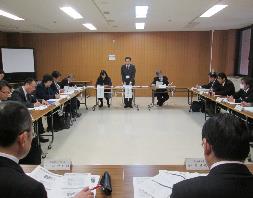 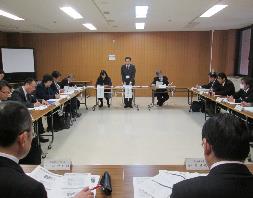 28年度第２回日高管内学力向上推進会議」を開催しました。会議の中では、日高教育局義務教育指導班、高等学校指導班、社会教育指導班からの報告・説明の後、小学校、中学校、高等学校での取組についての実践発表、日高地区校長会における研修事業について情報提供がありました。　また、学力向上に向けた取組の連携等について協議を行い、最後に、日高教育局　赤間局長から次年度に向けたまとめを行いました。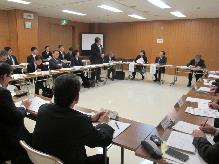 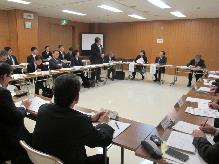 